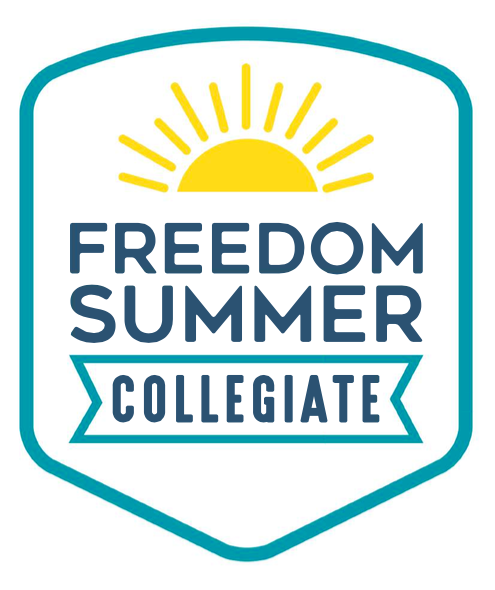 Course NameAuthorDegreeUniversity, DepartmentCourse Overview:In no more than one page, provide an overview of your course. Write this as a narrative, but consider the following questions: When students leave your course, what new knowledge, perspectives, or beliefs will students leave with? What questions will students leave your course asking? What will your course cover? What central topic? What subtopics within that?What angles will your course take in these topics? With what texts or materials will students work? What will students do with this material?Why do these texts and materials matter? What methodologies will your students be asked to employ? Why do these methodologies matter? What’s the point of a course like this? How will this course set students up for future success? What disciplines or college courses will students leave more prepared for? How will this course transform students’ understanding, experience, or lives? Get specific now on how students will be different when they leave your course. Take a step back from the specific knowledge. How specifically will students see the world differently? What will they do differently in their lives? Why does your course matter? How will students demonstrate learning? Describe the qualitative outcomes of this course (i.e. project, essay, report, presentation, etc.). How does this end-of-course product relate to the course’s transformative goals? In this section, explain what students will produce during your course and at its end. Write this as a narrative but consider the following questions: What will the final project be? (What are its component parts? What value does each component part have? What value does the project as a whole have?) How does this project demonstrate the knowledge, perspectives, beliefs, and questions students are leaving your course with? What kind of future work will a project like this set students up to do? How do you see your course building up to this project throughout the course? Will they be working on it throughout—if so, in what parts? If they’ll only create it at the end, how will learning throughout the course build up to it? What other smaller projects will students work on during the course that relate to this one? Sample Daily Structure:ACT Math Practice (15 min.)Reading + Analysis + Class Discussion (60 min.)Daily Learning Goal (15 min.)Group/Individual Project/Extension (30 min.)Week 1:Week 2: Week 3: Week 4: Final ProjectDescribe the final project through which students will demonstrate learning. If it has component parts, break it down into its multiple parts. If you envision multiple smaller projects, then describe what each project will entail. Use this space to write out the directions for the project the way that you would explain it to students. Provide a basic framework for how this project will be assessed. Course Texts: Provide a list of the texts that students will read and work with.  Day 1Syllabus + Course IntroDiagnostic Test:Math Section (45 mins.) + Science Section (35 mins.) Day 1 Introductory Activity: What learning activity will introduce the course’s key questions? Day 2Warm-Up: ACT Math PracticeText(s): What texts will students work with on this day? Daily Learning Goal: What key question will students answer? How will students demonstrate learning? Day 3Warm-Up: ACT Math PracticeText(s):  Daily Learning Goal: Day 4Warm-Up: ACT Math PracticeText(s): Daily Learning Goal: Day 5Warm-Up: ACT Math PracticeText(s): Daily Learning Goal: Day 1Syllabus + Course IntroDiagnostic Test:Math Section (45 mins.) + Science Section (35 mins.) Day 1 Introductory Activity: What learning activity will introduce the course’s key questions? Project/Extension/Activity: Project/Extension/Activity: Project/Extension/Activity: Project/Extension/Activity: Day 6Warm-Up: ACT Math PracticeText(s): Daily Learning Goal: Day 7Warm-Up: ACT Math PracticeText(s): Daily Learning Goal: Day 8Warm-Up: ACT Math PracticeText(s): Daily Learning Goal: Day 9Warm-Up: ACT Math PracticeText(s): Daily Learning Goal: Day 10Warm-Up: ACT Math PracticeText(s): Daily Learning Goal: Project/Extension/Activity: Project/Extension/Activity: Project/Extension/Activity: Project/Extension/Activity: Project/Extension/Activity: Day 11Warm-Up: ACT Math PracticeText(s): Daily Learning Goal: Day 12Warm-Up: ACT Math PracticeText(s): Daily Learning Goal: Day 13Warm-Up: ACT Math PracticeText(s): Daily Learning Goal: Day 14Warm-Up: ACT Math PracticeText(s): Daily Learning Goal: Day 15Warm-Up: ACT Math PracticeText(s): Daily Learning Goal: Project/Extension/Activity: Project/Extension/Activity: Project/Extension/Activity: Project/Extension/Activity: Project/Extension/Activity: Day 16Warm-Up: ACT Math PracticeText(s): Daily Learning Goal: Day 17Warm-Up: ACT Math PracticeText(s): Daily Learning Goal: Day 18Warm-Up: ACT Math PracticeText(s): Daily Learning Goal: Day 19Post-test:Math Section (45 mins.) + Science Section (35 mins.) Day 20Final Presentations: Project/Extension/Activity: Project/Extension/Activity: Project/Extension/Activity: Project/Extension/Activity: Day 20Final Presentations: 